FROM THE DESK OF THE CEO (25/21) 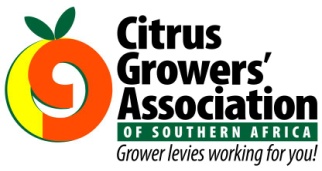 (Follow me on Twitter justchad_cga)Justin Chadwick 9 July 2021SNAP SURVEY ON WORKER NUMBERS IN THE CITRUS INDUSTRYThe CGA is undertaking a snap survey to establish employment numbers across the industry as at July 2021, and requests your participation. Your answers will provide us with insight into the number of permanent and seasonal workers currently employed in your enterprise, as well as indicate the portion of workers involved in various citrus operations. The survey consists of 8 short questions. We kindly request that you fill out separate surveys for each individual entity.The survey link can be accessed here: https://survey.zohopublic.com/zs/N7R8JnIf you have any queries, please contact Sam Louw at sam@citrusacademy.org.zaAGRI’S GOT TALENTA few weeks to go to submit entries for Agri's Got Talent 2021! Entries are open until the 20th of July 2021.This is an excellent opportunity to boost morale amongst your agri-workers, and to encourage all of the talent on your farms and packhouses to enter!Share the information below with everyone far and wide, and let's support our citrus industry in shining!How to enter:1. Record a video clip or voice note of the contestant singing of no longer than 3 minutes.2. Add the following details to the text: Name, surname, ID Number, Contestant's own contact number, Name of farm, packhouse or cellar you work for, Position of work, How long you have been working there, Name of nearest town, Name of supervisor with his/her contact details.3. Send the entry via WhatsApp to 082 372 1557 or email to thea@hortgro.co.zaFor more information, visit the Agri's Got Talent website https://www.agrisgottalent.com/agris-got-talent-2021/ or contact agritalent@gmail.comFCM SIT WITH X-SIT – A CGA INITIATIVEThe false codling moth SIT programme run by X-SIT, a CGA company, has made significant investments in developing their production facility, programme management and implementation into a world class operation to support our growing industry. We know that Citrusdal is not an easy place to get to so please click on the video link (Afrikaans or English) to take a tour through the facility and see what it takes to deliver the FCM SIT programme. X-SIT has also just launched their social media pages where you learn more about X-SIT and FCM SIT. FACEBOOK or INSTAGRAM.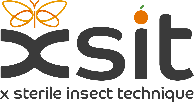 PACKED AND SHIPPED Predicted export volume for 2021 is now almost 7 million cartons lower than the March estimate. Both orange focus groups (navel and valencia) predicted 1.6 million cartons lower than original estimate, while lemon prediction is 2.3 mill cartons lower. Soft citrus (800 000 cartons) and grapefruit (600 000 cartons) are slightly lower than estimated.“Experience is the hardest kind of teacher. It gives you the test first and the lesson afterward” Oscar WildeEnd of Week 26Million 15 Kg CartonsPacked PackedPackedShippedShippedOriginal EstimateLatestPredictionFinal PackedSOURCE: PPECB/AgriHUB20192020202120202021202120212020Grapefruit (17kg)12.7 m10.6 mGrapefruit13.7 m12.3 m14.4 m10.4 m12 m18 m17.4 m15.5 mSoft Citrus9.5 m12.2 m19.8 m10 m11.3 m30.5 m29.7 m23.6 mLemons13.9 m20 m20.4 m17.4 m16.9 m30.2 m27.9 m29.6 mNavels13.8 m15.5 m16.2 m11.3 m11 m26.3 m24.7 m26.2 mValencia3.7 m5.8 m7.1 m2.7 m3.8 m58 m56.4 m55.1 mTotal54.6 m65.8 m77.9 m51.8 m55 m163 m156.1 m150 m